LỊCH TRÌNH KHẢO SÁT CHÍNH THỨCĐÁNH GIÁ CHẤT LƯỢNG CHƯƠNG TRÌNH ĐÀO TẠO TRƯỜNG ĐẠI HỌC CÔNG NGHIỆP THỰC PHẨM THÀNH PHỐ HỒ CHÍ MINHThời gian: Từ Thứ bảy, ngày 27 đến Thứ tư, ngày 31 tháng 05 năm 2023Địa điểm:  Trường Đại học Công Nghiệp Thực Phẩm TP.HCM,                    số 140 Lê Trọng Tấn, Phường Tây Thạnh, Quận Tân Phú, TP.HCMThành phần Đoàn ĐGN: Tất cả các thành viên Đoàn ĐGN 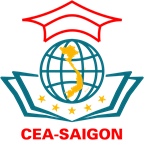 BỘ GIÁO DỤC VÀ ĐÀO TẠOTRUNG TÂM KIỂM ĐỊNH CHẤT LƯỢNG GIÁO DỤC SÀI GÒNThời gianNội dungĐối tượng, thành phần,(Địa điểm làm việc)Ngày làm việc thứ 1 (Thứ bảy, ngày 27 tháng 05 năm 2023)Ngày làm việc thứ 1 (Thứ bảy, ngày 27 tháng 05 năm 2023)Ngày làm việc thứ 1 (Thứ bảy, ngày 27 tháng 05 năm 2023)08:00 - 10:301. Đoàn làm việc nội bộ (Họp thống nhất nguyên tắc, phân công nhiệm vụ)2. Nghiên cứu hồ sơ, minh chứngĐoàn ĐGN Phòng họp (P.C306) 08:00 - 10:303. Khảo sát ý kiến qua Google Form các nhóm GV, NV, NH và tình hình việc làm của NH tốt nghiệp năm 2020, 2021 và 20224. Dự giờ (theo TKB Trường cung cấp) từ 9:30 đến 10:15Trường cung cấp DS có thông tin liên lạc (điện thoại, email) Thành viên tham dự (phụ trách tiêu chuẩn từ 1 – 5)10:30 - 12:00Khai mạc Khảo sát chính thức(Chương trình chi tiết kèm theo)- Đại diện Lãnh đạo CEA-SG. - Đoàn chuyên gia ĐGN.- Lãnh đạo Nhà trường.- Lãnh đạo Khoa/Bộ môn có CTĐT được đánh giá.- Các Hội đồng TĐG.- Cán bộ, GV, NH các ngành có 04 CTĐT được đánh giá. Hội trường C12:00 - 13:30Nghỉ trưaNghỉ trưa13:30 -14:00Đoàn ĐGN hội ý chuyên mônPhòng họp (P.C306)14:00 – 15:00Phỏng vấn nhóm Người họcPhòng phỏng vấn 1Ngành An toàn thông tin(P.B301)14:00 – 15:00Phỏng vấn nhóm Người họcPhòng phỏng vấn 2Ngành CN KT điều khiển & TĐH (P.B302)14:00 – 15:00Phỏng vấn nhóm Người họcPhòng phỏng vấn 3Ngành Khoa học chế biến món ăn(P.B309)14:00 – 15:00Phỏng vấn nhóm Người họcPhòng phỏng vấn 4Ngành QT DV du lịch & lữ hành(P.B308)15:00 – 15:15Hội ý chuyên mônPhòng họp (P.C306)15:15 – 16:15Phỏng vấn nhóm Cựu Người họcPhòng phỏng vấn 1Ngành An toàn thông tin(P.B301)15:15 – 16:15Phỏng vấn nhóm Cựu Người họcPhòng phỏng vấn 2Ngành CN KT điều khiển & TĐH (Phòng B302)15:15 – 16:15Phỏng vấn nhóm Cựu Người họcPhòng phỏng vấn 3Ngành Khoa học chế biến món ăn(P.B309)15:15 – 16:15Phỏng vấn nhóm Cựu Người họcPhòng phỏng vấn 4Ngành QT DV du lịch & lữ hành(P.B308)16:15 – 16:30Hội ý chuyên mônPhòng họp (Phòng C306)16:30 – 17:30Phỏng vấn nhóm Nhà Tuyển DụngPhòng phỏng vấn 1Ngành An toàn thông tin(P.B301)16:30 – 17:30Phỏng vấn nhóm Nhà Tuyển DụngPhòng phỏng vấn 2Ngành CN KT điều khiển & TĐH (Phòng B302)16:30 – 17:30Phỏng vấn nhóm Nhà Tuyển DụngPhòng phỏng vấn 3Ngành Khoa học chế biến món ăn(P.B309)16:30 – 17:30Phỏng vấn nhóm Nhà Tuyển DụngPhòng phỏng vấn 4Ngành QT DV du lịch & lữ hành(P.B308)Ngày làm việc thứ 2 (Chủ nhật, ngày 28 tháng 05 năm 2023)Ngày làm việc thứ 2 (Chủ nhật, ngày 28 tháng 05 năm 2023)Ngày làm việc thứ 2 (Chủ nhật, ngày 28 tháng 05 năm 2023)08:30 – 08:45Đoàn ĐGN hội ý chuyên mônĐoàn ĐGNPhòng họp (P.C306)08:45 – 12:00Nghiên cứu hồ sơ, minh chứngĐoàn ĐGNPhòng họp (P.C306)12:00 - 13:30Nghỉ trưaNghỉ trưa13:30 - 14:00Đoàn ĐGN hội ý chuyên mônĐoàn ĐGN Phòng họp (P.C306)14:00 – 15:00Phỏng vấn nhóm Phụ trách chuyên môn (Trưởng/phó Khoa, Trưởng/Phó Bộ môn phụ trách chuyên môn CTĐT được đánh giá)Phòng phỏng vấn 1Ngành An toàn thông tin(P.B301)14:00 – 15:00Phỏng vấn nhóm Phụ trách chuyên môn (Trưởng/phó Khoa, Trưởng/Phó Bộ môn phụ trách chuyên môn CTĐT được đánh giá)Phòng phỏng vấn 2Ngành CN KT điều khiển & TĐH (Phòng B302)14:00 – 15:00Phỏng vấn nhóm Phụ trách chuyên môn (Trưởng/phó Khoa, Trưởng/Phó Bộ môn phụ trách chuyên môn CTĐT được đánh giá)Phòng phỏng vấn 3Ngành Khoa học chế biến món ăn(P.B309)14:00 – 15:00Phỏng vấn nhóm Phụ trách chuyên môn (Trưởng/phó Khoa, Trưởng/Phó Bộ môn phụ trách chuyên môn CTĐT được đánh giá)Phòng phỏng vấn 4Ngành QT DV du lịch & lữ hành(P.B308)15:00 – 15:15Hội ý chuyên mônPhòng họp (P.C306)15:15 – 16:15Phỏng vấn nhóm Giảng viênPhòng phỏng vấn 1Ngành An toàn thông tin(P.B301)15:15 – 16:15Phỏng vấn nhóm Giảng viênPhòng phỏng vấn 2Ngành CN KT điều khiển & TĐH (P.B302)15:15 – 16:15Phỏng vấn nhóm Giảng viênPhòng phỏng vấn 3Ngành Khoa học chế biến món ăn(P.B309)15:15 – 16:15Phỏng vấn nhóm Giảng viênPhòng phỏng vấn 4Ngành QT DV du lịch & lữ hành(P.B308)16:15 - 17:00Đoàn nghiên cứu hồ sơ minh chứng và làm việc trực tiếp với Hội đồng TĐG 04 CTĐTĐoàn ĐGN  (CB Nhà trường làm việc bình thường, khi Đoàn cần, có mặt sau 10 phút)Phòng họp (P.C306)16:15 - 17:00Gửi kết quả Khảo sát ý kiến qua Google Form cho Đoàn ĐGNNhóm khảo sát17:00 - 17:30- Đoàn làm việc nội bộ.- Cán bộ, giảng viên, nhân viên, sinh viên tự do tiếp xúc với Đoàn (nếu có nhu cầu)Đoàn ĐGNPhòng họp (P.C306)Ngày làm việc thứ 3 (Thứ hai, ngày 29 tháng 05 năm 2023)Ngày làm việc thứ 3 (Thứ hai, ngày 29 tháng 05 năm 2023)Ngày làm việc thứ 3 (Thứ hai, ngày 29 tháng 05 năm 2023)08:00 – 08:15 Đoàn ĐGN hội ý chuyên mônĐoàn ĐGN Phòng họp (P.C306)08:15 – 09:15Phỏng vấn nhóm LĐ các đơn vị chức năng (Phòng/Ban/Viện, Trung tâm, TV, đoàn thể)Phòng phỏng vấn 1 (P.B302)09:15 - 10:30Đoàn nghiên cứu hồ sơ minh chứng và làm việc trực tiếp với cán bộ phụ trách các mảng của CTĐT: P.ĐT, P.CTSV&TTGD, P.QTTB, TT TT-TV, TT QLCL, TT CNTT, TT TS&TT…Phòng họp(Phòng C306)10:30 – 11:30Phỏng vấn nhóm Cán bộ hỗ trợPhòng phỏng vấn 1 (P.B302)11:30 - 12:00Đoàn làm việc nội bộĐoàn ĐGNPhòng họp (P.C306)12:00 - 13:30Nghỉ trưaNghỉ trưa13:30 – 13:45 Đoàn ĐGN hội ý chuyên mônĐoàn ĐGN Phòng họp (P.C306)13:45 – 16:00Quan sát thực tế văn phòng Khoa/Bộ môn; phòng học, Thư viện…Đoàn ĐGN (phân theo nhóm) và cán bộ hỗ trợ13:45 – 16:00Quan sát thực tế TT TN-TH, phòng máy tính và phòng thực hành các Khoa phụ trách 04 CTĐT Đoàn ĐGN (phân theo nhóm) và cán bộ hỗ trợ13:45 – 16:00Quan sát thực tế phòng Y tế, Căntin, phòng/ban chức năng liên quan, khuôn viên Trường và cơ sở vật chất khácĐoàn ĐGN (phân theo nhóm) và cán bộ hỗ trợ16:00 - 17:30Đoàn làm việc nội bộ (Họp đoàn)Đoàn ĐGNPhòng họp (P.C306)Ngày làm việc thứ 4 (Thứ ba, ngày 30 tháng 05 năm 2023)Ngày làm việc thứ 4 (Thứ ba, ngày 30 tháng 05 năm 2023)Ngày làm việc thứ 4 (Thứ ba, ngày 30 tháng 05 năm 2023)08:00 - 10:00Các thành viên trình bày báo cáo kết quả đánh giá theo công việc được phân côngĐoàn ĐGNPhòng họp (P.C306)08:00 - 10:00Thảo luận về những điểm cần làm rõ trong kết quả đánh giá của các thành viênĐoàn ĐGNPhòng họp (P.C306)10:00 - 11:30Đoàn làm việc với Lãnh đạo Trường và Lãnh đạo các Khoa có 04 CTĐT được đánh giáĐoàn chuyên gia ĐGN;Lãnh đạo Nhà trường;Lãnh đạo các Khoa có CTĐT được đánh giá;Hội đồng TĐG.P.B30211:30 - 12:00Đoàn làm việc nội bộĐoàn ĐGNPhòng họp (P.C306)12:00 - 13:30Nghỉ trưaNghỉ trưa13:30 – 17:00- Các thành viên chuẩn bị báo cáo sơ bộ kết quả đánh giá các tiêu chuẩn được phân công.- Trưởng Đoàn tổng hợp Báo cáo kết quả đánh giá sơ bộ- Thư ký tổng hợp Dự thảo Biên bản kết thúc đợt KSCTĐoàn ĐGNPhòng họp (P.C306)17:00 - 17:30- Đoàn làm việc nội bộ.- Cán bộ, giảng viên, nhân viên, sinh viên tự do tiếp xúc với Đoàn (nếu có nhu cầu)Đoàn ĐGNPhòng họp (P.C306)Ngày làm việc thứ 5 (Thứ tư, ngày 31 tháng 05 năm 2023)Ngày làm việc thứ 5 (Thứ tư, ngày 31 tháng 05 năm 2023)Ngày làm việc thứ 5 (Thứ tư, ngày 31 tháng 05 năm 2023)08:00 – 09:00 Đoàn làm việc nội bộĐoàn ĐGNPhòng họp (P.C306)09:00 - 11:00Bế mạc đợt Khảo sát chính thức (có chương trình chi tiết kèm theo)Đoàn chuyên gia Đánh giá ngoài.Đại diện lãnh đạo Trung tâm KĐCLGD Sài GònLãnh đạo Nhà trườngLãnh đạo các Khoa/Bộ môn có CTĐT được đánh giáCác Hội đồng TĐGĐại diện các đơn vị trong TrườngĐại diện CB, GV, NH các ngành có CTĐT được đánh giáHội trường C11:00 – 11:30Ký Biên bản hoàn thành đợt KSCT giữa Đoàn ĐGN, Trường Đại học CNTP TP.HCM và Trung tâm KĐCLGD Sài GònĐoàn chuyên gia Đánh giá ngoài.Đại diện lãnh đạo Trung tâm KĐCLGD Sài GònLãnh đạo Nhà trườngLãnh đạo các Khoa/Bộ môn có CTĐT được đánh giáCác Hội đồng TĐGĐại diện các đơn vị trong TrườngĐại diện CB, GV, NH các ngành có CTĐT được đánh giáHội trường C